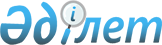 "Қазақстан Республикасы Қорғаныс министрлігі әскери оқу орындарының ақылы негізде берілетін тауарларына (жұмысына, көрсетілетін қызметтеріне) бағаларды бекіту туралы" Қазақстан Республикасы Қорғаныс министрінің 2018 жылғы 22 қарашадағы № 752 бұйрығына өзгерістер енгізу туралыҚазақстан Республикасы Қорғаныс министрінің 2024 жылғы 4 қаңтардағы № 3 бұйрығы
      БҰЙЫРАМЫН:
      1. "Қазақстан Республикасы Қорғаныс министрлігі әскери оқу орындарының ақылы негізде берілетін тауарларына (жұмысына, көрсетілетін қызметтеріне) бағаларды бекіту туралы" Қазақстан Республикасы Қорғаныс министрінің 2018 жылғы 22 қарашадағы № 752 бұйрығына (Нормативтік құқықтық актілерді мемлекеттік тіркеу тізілімінде № 17771 болып тіркелген) мынадай өзгерістер енгізілсін:
      бұйрықтың кіріспесі мынадай редакцияда жазылсын:
      "Білім туралы" Қазақстан Республикасының Заңы 63-бабының 4-тармағына сәйкес БҰЙЫРАМЫН:";
      3-тармақ мынадай редакцияда жазылсын:
      "3. Осы бұйрықтың орындалуын бақылау Қазақстан Республикасы Қорғаныс министрінің тәрбие және идеологиялық жұмыс жөніндегі орынбасарына жүктелсін.";
      көрсетілген бұйрықпен бекітілген Қазақстан Республикасы Қорғаныс министрлігі әскери оқу орындарының ақылы негізде берілетін тауарларына (жұмысына, көрсетілетін қызметтеріне) бағалар осы бұйрыққа қосымшаға сәйкес жаңа редакцияда жазылсын.
      2. Қазақстан Республикасы Қорғаныс министрлігінің Әскери білім және ғылым департаменті Қазақстан Республикасының заңнамасында белгіленген тәртіппен:
      1) Қазақстан Республикасы Әділет министрінің 2023 жылғы 11 шiлдедегi № 472 бұйрығымен бекітілген Қазақстан Республикасы нормативтiк құқықтық актілерiнiң мемлекеттiк тiзiлiмiн, Қазақстан Республикасы нормативтiк құқықтық актілерiнiң эталондық бақылау банкiн жүргiзу қағидалары 10-тармағының талаптарына сәйкес (Нормативтiк құқықтық актілердi мемлекеттiк тіркеу тiзiлiмiнде № 33059 болып тіркелген) осы бұйрықты қол қойылған күнінен бастап бес жұмыс күні ішінде электрондық түрде қазақ және орыс тілдерінде Қазақстан Республикасы Әділет министрлігінің "Қазақстан Республикасының Заңнама және құқықтық ақпарат институты" шаруашылық жүргізу құқығындағы республикалық мемлекеттік кәсіпорнына жолдауды;
      2) осы бұйрықты алғашқы ресми жарияланғанынан кейін Қазақстан Республикасы Қорғаныс министрлігінің интернет-ресурсына орналастыруды;
      3) осы бұйрықты алғашқы ресми жарияланған күнінен кейін күнтізбелік он күн өткен соң осы тармақтың 1) және 2) тармақшаларының орындалуы туралы мәліметтерді Қазақстан Республикасы Қорғаныс министрлігінің Заң департаментіне жолдауды қамтамасыз етсін.
      3. Осы бұйрықтың орындалуын бақылау Қазақстан Республикасы Қорғаныс министрінің тәрбие және идеологиялық жұмыс жөніндегі орынбасарына жүктелсін.
      4. Осы бұйрық мүдделі лауазымды адамдарға және құрылымдық бөлімшелерге жеткізілсін.
      5. Осы бұйрық алғашқы ресми жарияланған күнінен кейін күнтізбелік он күн өткен соң қолданысқа енгізіледі. Қазақстан Республикасы Қорғаныс министрлігі әскери оқу орындарының ақылы негізде берілетін тауарына (жұмысына, көрсетілетін қызметіне) баға 1-тарау. Ғылыми және қорғаныстық зерттеу 2-тарау. 3D моделін жасау және 3D принтерде бөлшектер дайындау бойынша көрсетілетін қызмет 3-тарау. Үй-жайды жалға беру 4-тарау. Жүзу бассейніне бару бойынша көрсетілетін қызмет 5-тарау. Футбол алаңын жалға алу 6-тарау. Мамандарды қайта даярлау және біліктілігін арттыру, азаматтарды запастағы офицерлер мен сержанттар бағдарламасы бойынша әскери даярлау 7-тарау. Журналды, кітап пен оқу-әдістемелік құралды дайындау 8-тарау. Цифрлық аппаратта басып шығару қызметі 9-тарау. Түрлі-түсті принтерде және қара-ақ цифрлық аппаратта қара-ақ түспен басып шығару қызметі 10-тарау. Лицензиялық шарт бойынша ғылыми зерттеу нәтижесіне зияткерлік құқық беру 11-тарау. Ғылыми мақаланы рецензияланатын ғылыми басылымда жариялау және конференция жинағын дайындау 12-тарау. Әскери кафедра студенттері үшін оқу-жаттығу жиынын ұйымдастыру және өткізу
      Ескертпе:
      1. ҰҒК* – Ұлттық ғылыми кеңес, "Ғылым туралы" Қазақстан Республикасының Заңы 19-бабының 5-тармағына сәйкес ҰҒК гранттық және бағдарламалық-нысаналы қаржыландыру туралы шешім қабылдайды.
      2. ЖҒТК** – Қазақстан Республикасының Үкіметі жанындағы Жоғары ғылыми-техникалық комиссия, "Ғылым туралы" Қазақстан Республикасының Заңы 18-бабының 3-тармағына және 27-бабының 1-тармағына сәйкес ЖҒТК бағдарламалық-нысаналы (оның ішінде конкурстан тыс рәсімді) қаржыландыру туралы шешім қабылдайды.
      3. ҚЗК*** – Қазақстан Республикасы Қорғаныс министрлігінің алқалы консультативтік-кеңесші органы Қорғаныстық зерттеу кеңесіҚазақстан Республикасы Қорғаныс министрінің 2017 жылғы 1 тамыздағы № 403 бұйрығымен бекітілген Қорғаныстық зерттеуді қаржыландыру қағидаларына сәйкес (Нормативтік құқықтық актілерді мемлекеттік тіркеу тізілімінде № 15602 болып тіркелген) қорғаныстық зерттеуді қаржыландыру бойынша шешім қабылдайды.
      4. Қазақстан Республикасы Қорғаныс министрлігі әскери оқу орнының жүзу бассейніне бару, футбол алаңын жалға алу бойынша көрсетілетін қызметтер**** – Қазақстан Республикасы Қорғаныс министрлігі әскери оқу орны білім алушысының оқу процесі, сондай-ақ Қазақстан Республикасының Қарулы Күштері шеңберінде жүргізілетін іс-шаралар уақытында көрсетілетін қызметті ұсынуға жол берілмейді.
      5. 7, 8 және 9-тарауларда көрсетілген тауар (жұмыс, көрсетілетін қызмет) м2 А4 және А3 форматында тығыздығы 80 грамм стандартты парақта жасалып орындалады.
					© 2012. Қазақстан Республикасы Әділет министрлігінің «Қазақстан Республикасының Заңнама және құқықтық ақпарат институты» ШЖҚ РМК
				
      Қазақстан РеспубликасыныңҚорғаныс министрі генерал-полковник 

Р. Жақсылықов
Қазақстан Республикасы
Қорғаныс министрінің 
2024 жылғы "___" ________
№ _______ бұйрығына
қосымшаҚазақстан Республикасы
Қорғаныс министрінің
2018 жылғы 22 қарашадағы
№ 752 бұйрығымен
бекітілген
Р/с
№

Тауар (жұмыс, көрсетілетін қызмет) атауы

Өлшем бірлігі

Өлшем бірлігінің бағасы (теңгемен)

1.
Гранттық қаржыландыру шеңберіндегі ғылыми-зерттеу және (немесе) тәжірибелік-конструкторлық жұмыс
жұмыс
ҰҒК* шешіміне сәйкес
2.
Бағдарламалық-нысаналы қаржыландыру шеңберіндегі ғылыми-зерттеу және (немесе) тәжірибелік-конструкторлық жұмыс
жұмыс
ҰҒК және ЖҒТК** шешіміне сәйкес
3.
Қорғаныстық зерттеу
қызмет көрсету
ҚЗК*** шешіміне сәйкес
4.
Саны 3 – 5 адамға дейін ғылыми-зерттеу тобының қатысуымен басқа ұйым үшін ғылыми-зерттеу және (немесе) тәжірибелік-конструкторлық жұмыс бойынша қызмет көрсету
қызмет көрсету
кемінде
6 000 000
5.
Саны 6 – 9 адамға дейін ғылыми-зерттеу тобының қатысуымен басқа ұйым үшін ғылыми-зерттеу және (немесе) тәжірибелік-конструкторлық жұмыс бойынша қызмет көрсету
қызмет көрсету
кемінде
9 000 000
6.
Саны 10 – 15 адамға дейін ғылыми-зерттеу тобының қатысуымен басқа ұйым үшін ғылыми-зерттеу және (немесе) тәжірибелік-конструкторлық жұмыс бойынша қызмет көрсету
қызмет көрсету
кемінде
15 000 000
Р/с
№

Тауар (жұмыс, көрсетілетін қызмет) атауы

Өлшем бірлігі

Өлшем бірлігінің бағасы (теңгемен)

7.
Кейіннен 3D принтерде бөлшекті басып шығару үшін арнайы бағдарламада бөлшектің 3D моделін жасау
қызмет көрсету
90 000
8.
3D принтерде жасалған салмағы 100 грамға дейін тат баспайтын болаттан 1 бөлшек
дана
110 000
9.
3D принтерде жасалған салмағы 101 – 110 грамға дейін тат баспайтын болаттан 1 бөлшек
дана
120 000
10.
3D принтерде жасалған салмағы 111 – 120 грамға дейін тат баспайтын болаттан 1 бөлшек
дана
130 000
11.
3D принтерде жасалған салмағы 121 – 130 грамға дейін тат баспайтын болаттан 1 бөлшек
дана
140 000
12.
3D принтерде жасалған салмағы 131 – 140 грамға дейін тат баспайтын болаттан 1 бөлшек
дана
150 000
13.
3D принтерде жасалған салмағы 141 – 150 грамға дейін тат баспайтын болаттан 1 бөлшек
дана
160 000
14.
3D принтерде жасалған салмағы 151 – 160 грамға дейін тат баспайтын болаттан 1 бөлшек
дана
170 000
15.
3D принтерде жасалған салмағы 161 – 170 грамға дейін тат баспайтын болаттан 1 бөлшек
дана
180 000
16.
3D принтерде жасалған салмағы 171 – 180 грамға дейін тат баспайтын болаттан 1 бөлшек
дана
190 000
17.
3D принтерде жасалған салмағы 181 – 190 грамға дейін тат баспайтын болаттан 1 бөлшек
дана
200 000
18.
3D принтерде жасалған салмағы 191 – 200 грамға дейін тат баспайтын болаттан 1 бөлшек
дана
210 000
19.
3D принтерде жасалған салмағы 100 грамға дейін тат түспейтін болаттан 1 бөлшек
дана
160 000
20.
3D принтерде жасалған салмағы 101 – 110 грамға дейін тат түспейтін болаттан 1 бөлшек
дана
170 000
21.
3D принтерде жасалған салмағы 111 – 120 грамға дейін тат түспейтін болаттан 1 бөлшек
дана
180 000
22.
3D принтерде жасалған салмағы 121 – 130 грамға дейін тат түспейтін болаттан 1 бөлшек
дана
190 000
23.
3D принтерде жасалған салмағы 131 – 140 грамға дейін тат түспейтін болаттан 1 бөлшек
дана
200 000
24.
3D принтерде жасалған салмағы 141 – 150 грамға дейін тат түспейтін болаттан 1 бөлшек
дана
210 000
25.
3D принтерде жасалған салмағы 151 – 160 грамға дейін тат түспейтін болаттан 1 бөлшек
дана
220 000
26.
3D принтерде жасалған салмағы 161 – 170 грамға дейін тат түспейтін болаттан 1 бөлшек
дана
230 000
27.
3D принтерде жасалған салмағы 171 – 180 грамға дейін тат түспейтін болаттан 1 бөлшек
дана
240 000
28.
3D принтерде жасалған салмағы 181 – 190 грамға дейін тат түспейтін болаттан 1 бөлшек
дана
250 000
29.
3D принтерде жасалған салмағы 191 – 200 грамға дейін тат түспейтін болаттан 1 бөлшек
дана
260 000
30.
3D принтерде жасалған салмағы 100 грамға дейін ыстықты көтеретін болаттан 1 бөлшек
дана
110 000
31.
3D принтерде жасалған салмағы 101 – 110 грамға дейін ыстықты көтеретін болаттан1 бөлшек
дана
120 000
32.
3D принтерде жасалған салмағы 111 – 120 грамға дейін ыстықты көтеретін болаттан 1 бөлшек
дана
130 000
33.
3D принтерде салмағы 121 – 130 грамға дейін ыстықты көтеретін болаттан жасалған 1 бөлшек
дана
140 000
34.
3D принтерде жасалған салмағы 131 – 140 грамға дейін ыстықты көтеретін болаттан 1 бөлшек
дана
150 000
35.
3D принтерде жасалған салмағы 141 – 150 грамға дейін ыстықты көтеретін болаттан 1 бөлшек
дана
160 000
36.
3D принтерде жасалған салмағы 151 – 160 грамға дейін ыстықты көтеретін болаттан 1 бөлшек
дана
170 000
37.
3D принтерде жасалған салмағы 161 – 170 грамға дейін ыстықты көтеретін болаттан1 бөлшек
дана
180 000
38.
3D принтерде жасалған салмағы 171 – 180 грамға дейін ыстықты көтеретін болаттан1 бөлшек
дана
190 000
39.
3D принтерде жасалған салмағы 181 – 190 грамға дейін ыстықты көтеретін болаттан1 бөлшек
дана
200 000
40.
3D принтерде жасалған салмағы 191 – 200 грамға дейін ыстықты көтеретін болаттан1 бөлшек
дана
210 000
41.
3D принтерде жасалған 100 грамға дейін алюминий қоспадан 1 бөлшек
дана
110 000
42.
3D принтерде жасалған салмағы 101 – 110 грамға дейін алюминий қоспадан 1 бөлшек
дана
120 000
43.
3D принтерде жасалған салмағы 111 – 120 грамға дейін алюминий қоспадан 1 бөлшек
дана
130 000
44.
3D принтерде жасалған салмағы 121 – 130 грамға дейін алюминий қоспадан 1 бөлшек
дана
140 000
45.
3D принтерде жасалған салмағы 131 – 140 грамға дейін алюминий қоспадан 1 бөлшек
дана
150 000
46.
3D принтерде жасалған салмағы 141 – 150 грамға дейін алюминий қоспадан 1 бөлшек
дана
160 000
47.
3D принтерде жасалған салмағы 151 – 160 грамға дейін алюминий қоспадан 1 бөлшек
дана
170 000
48.
3D принтерде жасалған салмағы 161 – 170 грамға дейін алюминий қоспадан 1 бөлшек
дана
180 000
49.
3D принтерде жасалған салмағы 171 – 180 грамға дейін алюминий қоспадан 1 бөлшек
дана
190 000
50.
3D принтерде жасалған салмағы 181 – 190 грамға дейін алюминий қоспадан 1 бөлшек
дана
200 000
51.
3D принтерде жасалған салмағы 191 – 200 грамға дейін алюминий қоспадан 1 бөлшек
дана
210 000
52.
3D принтерде жасалған салмағы 100 грамға дейін сұйық полимерден 1 бөлшек
дана
110 000
53.
3D принтерде жасалған салмағы 100 – 110 грамға дейін сұйық полимерден 1 бөлшек
дана
120 000
54.
3D принтерде жасалған салмағы 111 – 120 грамға дейін сұйық полимерден 1 бөлшек
дана
130 000
55.
3D принтерде жасалған салмағы 121 – 130 грамға дейін сұйық полимерден 1 бөлшек
дана
140 000
56.
3D принтерде жасалған салмағы 131 – 140 грамға дейін сұйық полимерден 1 бөлшек
дана
150 000
57.
3D принтерде жасалған салмағы 141 – 150 грамға дейін сұйық полимерден 1 бөлшек
дана
160 000
58.
3D принтерде жасалған салмағы 151 – 160 грамға дейін сұйық полимерден 1 бөлшек
дана
170 000
59.
3D принтерде жасалған салмағы 161 – 170 грамға дейін сұйық полимерден 1 бөлшек
дана
180 000
60.
3D принтерде жасалған салмағы 171 – 180 грамға дейін сұйық полимерден 1 бөлшек
дана
190 000
61.
3D принтерде жасалған салмағы 181 – 190 грамға дейін сұйық полимерден 1 бөлшек
дана
200 000
62.
3D принтерде жасалған салмағы 191 – 200 грамға дейін сұйық полимерден 1 бөлшек
дана
210 000
63.
3D принтерде жасалған салмағы 10 грамға дейін сым полимерінен 1 бөлшек
дана
4 500
64.
3D принтерде жасалған салмағы 11 – 50 грамға дейін сым полимерінен 1 бөлшек
дана
6 000
65.
3D принтерде жасалған салмағы 51 – 100 грамға дейін сым полимерінен 1 бөлшек
дана
11 000
66.
3D принтерде жасалған салмағы 101 – 200 грамға дейін сым полимерінен 1 бөлшек
дана
21 000
67.
3D принтерде жасалған салмағы 201 – 300 грамға дейін сым полимерінен 1 бөлшек
дана
31 000
68.
3D принтерде жасалған салмағы 301 – 500 грамға дейін сым полимерінен 1 бөлшек
дана
51 000
69.
3D принтерде жасалған салмағы 501 – 1000 грамға дейін сым полимерінен 1 бөлшек
дана
121 000
Р/с
№

Тауар (жұмыс, көрсетілетін қызмет) атауы

Өлшем бірлігі

Өлшем бірлігінің бағасы (теңгемен)

70.
Конференция, кеңес, дөңгелек үстел, семинар, симпозиум, форум өткізу үшін конференц-залды жалға беру
60 минут
40 000
71.
Конференция, кеңес, дөңгелек үстел, семинар, симпозиум, форум өткізу үшін брифинг-залды жалға беру
60 минут
15 000
72.
Конференция, кеңес, дөңгелек үстел, семинар, симпозиум, форум өткізу үшін акт залын жалға беру
60 минут
30 000
73.
Конференция, кеңес, дөңгелек үстел, семинар, симпозиум, форум өткізу үшін дәрісхананы жалға беру
60 минут
8 000
74.
Ауданы 37 ш.м жатақхана бөлмесін жалға беру
ай
170 718
75.
Ауданы 43 ш.м жатақхана бөлмесін жалға беру
ай
198 402
Р/с
№

Тауар (жұмыс, көрсетілетін қызмет) атауы

Өлшем бірлігі

Өлшем бірлігінің бағасы (теңгемен)

76.
Жүзу бассейніне бір рет бару (ересек адам)****
60 минут
2 000
77.
Ересектер үшін сауықтырып жүзу бойынша оқу-жаттықтыру процесі, 1 сағаттан айына 12 сабақ ****
60 минут
1 700
Р/с
№

Тауар (жұмыс, көрсетілетін қызмет) атауы

Өлшем бірлігі

Өлшем бірлігінің бағасы (теңгемен)

78.
Футбол алаңын жалға алу****
60 минут
15 000
79.
Футбол алаңын 1 айға, аптасына 3 рет 1 сағаттан жалға алу ****
60 минут
13 000
Р/с
№

Тауар (жұмыс, көрсетілетін қызмет) атауы

Өлшем бірлігі

Өлшем бірлігінің бағасы (теңгемен)

80.
Шет тілін (ағылшын) қарқынды оқыту курсы
академиялық сағат
2 500
81.
Азаматтық жоғары оқу орны жанындағы әскери кафедра профессор-оқытушы құрамының біліктілігін арттыру курсы
академиялық сағат
2 500
82.
Әкімнің әскери қауіпсіздік және қорғаныс мәселелері жөніндегі көмекшісімен курстық даярлық
академиялық сағат
2 500
83.
Алғашқы әскери даярлық мұғалімінің біліктілігін арттыру курсы
академиялық сағат
2 500
84.
"CISCO" академиясының бағдарламасы бойынша даярлық курсы
академиялық сағат
4 500
85.
Азаматтарды запастағы офицерлер бағдарламасы бойынша даярлау құны
оқу жылы
250 000
86.
Азаматтарды запастағы сержанттар бағдарламасы бойынша даярлау құны
оқу жылы
250 000
Р/с
№

Тауар (жұмыс, көрсетілетін қызмет) атауы

Өлшем бірлігі

Өлшем бірлігінің бағасы (теңгемен)

87.
А4 форматындағы мұқабасы жұмсақ 1 кітап, 100 бетке дейін
дана
5 000
88.
А4 форматындағы мұқабасы жұмсақ 1 кітап, 101 – 120 бетке дейін
дана
6 000
89.
А4 форматындағы мұқабасы жұмсақ 1 кітап, 121 – 140 бетке дейін
дана
7 000
90.
А4 форматындағы мұқабасы жұмсақ 1 кітап, 141 – 160 бетке дейін
дана
8 000
91.
А4 форматындағы мұқабасы жұмсақ 1 кітап, 161 – 180 бетке дейін
дана
9 000
92.
А4 форматындағы мұқабасы жұмсақ 1 кітап, 181 – 200 бетке дейін
дана
10 000
93.
А4 форматындағы мұқабасы жұмсақ 1 кітап, 201 –220 бетке дейін
дана
11 000
94.
А4 форматындағы мұқабасы жұмсақ 1 кітап, 221 – 240 бетке дейін
дана
12 000
95.
А4 форматындағы мұқабасы жұмсақ 1 кітап, 141 – 260 бетке дейін
дана
13 000
96.
А4 форматындағы мұқабасы жұмсақ 1 кітап, 261 – 280 бетке дейін
дана
14 000
97.
А4 форматындағы мұқабасы жұмсақ 1 кітап, 281 – 300 бетке дейін
дана
15 000
98.
А4 форматындағы мұқабасы жұмсақ 1 кітап, 301 – 320 бетке дейін
дана
16 000
99.
А4 форматындағы мұқабасы жұмсақ 1 кітап, 321 – 340 бетке дейін
дана
17 000
100.
А4 форматындағы мұқабасы жұмсақ 1 кітап, 341 – 360 бетке дейін
дана
18 000
101.
А4 форматындағы мұқабасы жұмсақ 1 кітап, 361 – 380 бетке дейін
дана
19 000
102.
А4 форматындағы мұқабасы жұмсақ 1 кітап, 381 – 400 бетке дейін
дана
20 000
103.
А4 форматындағы мұқабасы жұмсақ 1 кітап, 401 – 420 бетке дейін
дана
21 000
104.
А4 форматындағы мұқабасы жұмсақ 1 кітап, 421 – 440 бетке дейін
дана
22 000
105.
А4 форматындағы мұқабасы жұмсақ 1 кітап, 441 – 460 бетке дейін
дана
23 000
106.
А4 форматындағы мұқабасы жұмсақ 1 кітап, 461 – 480 бетке дейін
дана
24 000
107.
А4 форматындағы мұқабасы жұмсақ 1 кітап, 481 – 500 бетке дейін
дана
25 000
108.
А5 форматындағы мұқабасы жұмсақ 1 кітап, 100 бетке дейін
дана
4 000
109.
А5 форматындағы мұқабасы жұмсақ 1 кітап, 101 – 120 бетке дейін
дана
4 500
110.
А5 форматындағы мұқабасы жұмсақ 1 кітап, 121 – 140 бетке дейін
дана
5 000
111.
А5 форматындағы мұқабасы жұмсақ 1 кітап, 141 – 160 бетке дейін
дана
5 500
112.
А5 форматындағы мұқабасы жұмсақ 1 кітап, 161 – 180 бетке дейін
дана
6 000
113.
А5 форматындағы мұқабасы жұмсақ 1 кітап, 181 – 200 бетке дейін
дана
6 500
114.
А5 форматындағы мұқабасы жұмсақ 1 кітап, 201 – 220 бетке дейін
дана
7 000
115.
А5 форматындағы мұқабасы жұмсақ 1 кітап, 221 – 240 бетке дейін
дана
7 500
116.
А5 форматындағы мұқабасы жұмсақ 1 кітап, 241 – 260 бетке дейін
дана
8 000
117.
А5 форматындағы мұқабасы жұмсақ 1 кітап, 261 – 280 бетке дейін
дана
8 500
118.
А5 форматындағы мұқабасы жұмсақ 1 кітап, 281 – 300 бетке дейін
дана
9 000
119.
А5 форматындағы мұқабасы жұмсақ 1 кітап, 301 – 320 бетке дейін
дана
9 500
120.
А5 форматындағы мұқабасы жұмсақ 1 кітап, 321 – 340 бетке дейін
дана
10 000
121.
А5 форматындағы мұқабасы жұмсақ 1 кітап, 341 – 360 бетке дейін
дана
10 500
122.
А5 форматындағы мұқабасы жұмсақ 1 кітап, 361 – 380 бетке дейін
дана
11 000
123.
А5 форматындағы мұқабасы жұмсақ 1 кітап, 381 – 400 бетке дейін
дана
11 500
124.
А5 форматындағы мұқабасы жұмсақ 1 кітап, 401 – 420 бетке дейін
дана
12 000
125.
А5 форматындағы мұқабасы жұмсақ 1 кітап, 421 – 440 бетке дейін
дана
12 500
126.
А5 форматындағы мұқабасы жұмсақ 1 кітап, 441 – 460 бетке дейін
дана
13 000
127.
А5 форматындағы мұқабасы жұмсақ 1 кітап, 461 – 480 бетке дейін
дана
13 500
128.
А5 форматындағы мұқабасы жұмсақ 1 кітап, 481 – 500 бетке дейін
дана
14 000
129.
А4 форматындағы 1 журнал, 50 бетке дейін
дана
4 000
130.
А4 форматындағы 1 журнал, 51 – 70 бетке дейін
дана
4 500
131.
А4 форматындағы 1 журнал, 71 – 100 бетке дейін
дана
5 500
132.
А5 форматындағы 1 журнал, 50 бетке дейін
дана
3 000
133.
А5 форматындағы 1 журнал, 51 – 70 бетке дейін
дана
3 500
134.
А5 форматындағы 1 журнал, 71 – 100 бетке дейін
дана
4 500
135.
А5 форматындағы мұқабасы жұмсақ 1 оқу-әдістемелік құралы, 50 бетке дейін
дана
3 500
136.
А5 форматындағы мұқабасы жұмсақ 1 оқу-әдістемелік құралы, 51 – 70 бетке дейін
дана
4 500
137.
А5 форматындағы мұқабасы жұмсақ 1 оқу-әдістемелік құралы, 71 – 100 бетке дейін
дана
5 500
Р/с
№

Тауар (жұмыс, көрсетілетін қызмет) атауы

Өлшем бірлігі

Өлшем бірлігінің бағасы (теңгемен)

138.
А4 форматының бір жағына түрлі-түсті басып шығару (5 – 20 параққа дейін)
бет
250
139.
А4 форматының бір жағына түрлі-түсті басып шығару (21 – 50 параққа дейін)
бет
230
140.
А4 форматының бір жағына түрлі-түсті басып шығару (51 – 300 параққа дейін)
бет
220
141.
А4 форматының бір жағына түрлі-түсті басып шығару (301 парақтан)
бет
210
142.
А4 форматының екі жағына түрлі-түсті басып шығару (5 – 20 параққа дейін)
бет
500
143.
А4 форматының екі жағына түрлі-түсті басып шығару (21 – 50 параққа дейін)
бет
460
144.
А4 форматының екі жағына түрлі-түсті басып шығару (51 – 300 параққа дейін)
бет
440
145.
А4 форматының екі жағына түрлі-түсті басып шығару (301 парақтан)
бет
420
146.
А3 форматының бір жағына түрлі-түсті басып шығару (5 – 20 параққа дейін)
бет
700
147.
А3 форматының бір жағына түрлі-түсті басып шығару (21 – 50 параққа дейін)
бет
660
148.
А3 форматының бір жағына түрлі-түсті басып шығару (51 – 300 параққа дейін)
бет
640
149.
А3 форматының бір жағына түрлі-түсті басып шығару (301 парақтан)
бет
620
150.
А3 форматының екі жағына түрлі-түсті басып шығару (5 – 20 параққа дейін)
бет
1 400
151.
А3 форматының екі жағына түрлі-түсті басып шығару (21 – 50 параққа дейін)
бет
1 320
152.
А3 форматының екі жағына түрлі-түсті басып шығару (51 – 300 параққа дейін)
бет
1 280
153.
А3 форматының екі жағына түрлі-түсті басып шығару (301 парақтан астам)
бет
1 240
Р/с
№

Тауар (жұмыс, көрсетілетін қызмет) атауы

Өлшем бірлігі

Өлшем бірлігінің бағасы (теңгемен)

154.
Түрлі-түсті принтерде А4 форматының бір жағына қара-ақ түспен басып шығару
парақ
25
155.
Түрлі-түсті принтерде А3 форматының бір жағына қара-ақ түспен басып шығару
парақ
50
156.
Түрлі-түсті принтерде А4 форматының екі жағына қара-ақ түспен басып шығару
парақ
50
157.
Түрлі-түсті принтерде А3 форматының екі жағына қара-ақ түспен басып шығару
парақ
140
158.
Қара-ақ түсті цифрлық аппаратта А4 форматының бір жағына қара-ақ түспен басып шығару
парақ
30
159.
Қара-ақ түсті цифрлық аппаратта А3 форматының бір жағына қара-ақ түспен басып шығару
парақ
60
160.
Қара-ақ түсті цифрлық аппаратта А4 форматының екі жағына қара-ақ түспен басып шығару
парақ
60
161.
Қара-ақ түсті цифрлық аппаратта А3 форматының екі жағына қара-ақ түспен басып шығару
парақ
120
Р/с
№

Тауар (жұмыс, көрсетілетін қызмет) атауы

Өлшем бірлігі

Өлшем бірлігінің бағасы (теңгемен)

162.
Заңды және жеке тұлғалардың "Шағала" пилотсыз ұшу аппаратының бір бірлігін сериялық шығару кезінде техникалық құжаттаманы пайдалануы
қызмет
көрсету
1 000 000
163.
Заңды және жеке тұлғалардың "Найзағай" коммерциялық пилотсыз ұшу аппаратына қарсы әрекет ету техникалық құралының бір бірлігін сериялық шығару кезінде техникалық құжаттаманы пайдалануы
қызмет
көрсету
350 000
164.
Заңды және жеке тұлғалардың "Арнайы геоақпараттық платформа" бағдарламалық қамтамасыз етуі бар мамандандырылған сыныпты/дәрісхананы пайдалануы
сағат
3 000
165.
Заңды және жеке тұлғалардың "Ирбис" ақпараттық жүйесі зияткерлік реинжиниринг базасының бағдарламалық қамтамасыз етуі бар мамандандырылған сыныпты/дәрісхананы пайдалануы
сағат
3 000
166.
Заңды және жеке тұлғалардың "Ирбис" ақпараттық жүйесі зияткерлік реинжиниринг базасының бағдарламалық қамтамасыз етуі бар мамандандырылған сыныпты/дәрісхананы 1 ай мерзімге пайдалануы
абонемент
250 000
167.
Заңды және жеке тұлғалардың "Ирбис" ақпараттық жүйесі зияткерлік реинжиниринг базасының бағдарламалық қамтамасыз етуі бар мамандандырылған сыныпты/дәрісхананы 12 ай мерзімге пайдалануы
абонемент
2 500 000
Р/с
№

Тауар (жұмыс, көрсетілетін қызмет) атауы

Өлшем бірлігі

Өлшем бірлігінің бағасы (теңгемен)

168.
Бір мақаланы "Хабаршы" ғылыми-білім беру журналында жариялау
қызмет
көрсету
2 500
169.
Бір мақаланы "Бағдар" әскери-теориялық журналында жариялау
қызмет
көрсету
3 500
170.
Бір мақаланы "РЭБӘИИ ғылыми еңбектері" әскери-техникалық журналында жариялау
қызмет
көрсету
2 000
171.
Конференция жинағын дайындау
қызмет
көрсету
3 500
Р/с
№

Тауар (жұмыс, көрсетілетін қызмет) атауы

Өлшем бірлігі

Өлшем бірлігінің бағасы (теңгемен)

172
Әскери кафедра студенттері үшін оқу-жаттығу жиынын (полигонда) ұйымдастыру және өткізу
академиялық сағат
2 500